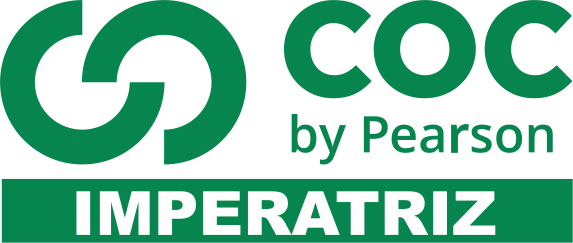 01- Como se deu o surgimento do Movimento artístico chamado; Maneirismo?________________________________________________________________________________________________________________________________________________________________________________________________________________________________________________________________________________________________________________________________________02- Em que país e qual século surgiu o Maneirismo?________________________________________________________________________________________________________________________________________________________________________________________________________________________________________________________________________________________________________________________________________03- Observe a imagem a seguir e escreva as principais características do Maneirismo: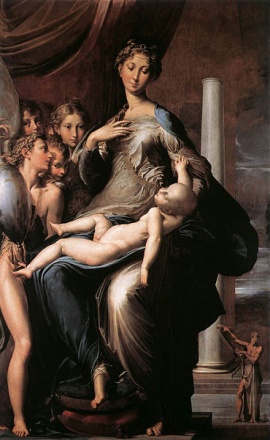 ________________________________________________________________________________________________________________________________________________________________________________________________________________________________________________________________________________________________________________________________________04- Michelângelo Meresi da Caravággio, apesar de ser um pintor Barroco, suas obras possuíam uma característica que não agradou de imediato. Qual era esta característica?________________________________________________________________________________________________________________________________________________________________________________________________________________________________________________________________________________________________________________________________________05- Outra característica marcante nas obras de Caravággio, era o tenebrismo. Na linguagem artística, o que significa isto?________________________________________________________________________________________________________________________________________________________________________________________________________________________________________________________________________________________________________________________________________06- Escreva o nome de uma obra de Caravággio:________________________________________________________________________________________________________________________________________________________________________________________________________________________________________________________________________________________________________________________________________07- O quê é período pré-colombiano? ______________________________________________________________________________________________________________________________________________________________________________________________________________________________________________________08-Das culturas: maias, astecas e incas. Responda, onde se localizavam essas civilizações na América? ______________________________________________________________________________________________________________________________________________________________________________________________________________________________________________________09-Quais as principais características dos astecas?______________________________________________________________________________________________________________________________________________________________________________________________________________________________________________________10-Por que os primeiros povos da América do Sul receberam o nome de índios?________________________________________________________________________________________________________________________________________________________________________________________________________________________________________________________________________________________________________________________________________11-O quê é período pré-colombiano? ________________________________________________________________________________________________________________________________________________________________________________________________________________________________________________________________________________________________________________________________________12-Das culturas: maias, astecas e incas. Responda, onde se localizavam essas civilizações na América? ______________________________________________________________________________________________________________________________________________________________________________________________________________________________________________________13-Quais as principais características dos astecas?________________________________________________________________________________________________________________________________________________________________________________________________________________________________________________________________________________________________________________________________________14-Por que os primeiros povos da América do Sul receberam o nome de índios?______________________________________________________________________________________________________________________________________________________________________________________________________________________________________________________15- Os Maias cultuavam divindades, assim como os outros povos de sua época. Quais eram essas divindades e em que se baseava a crença dos Maias?______________________________________________________________________________________________________________________________________________________________________________________________________________________________________________________16- Observe a imagem abaixo e responda a qual civilização ela pertence: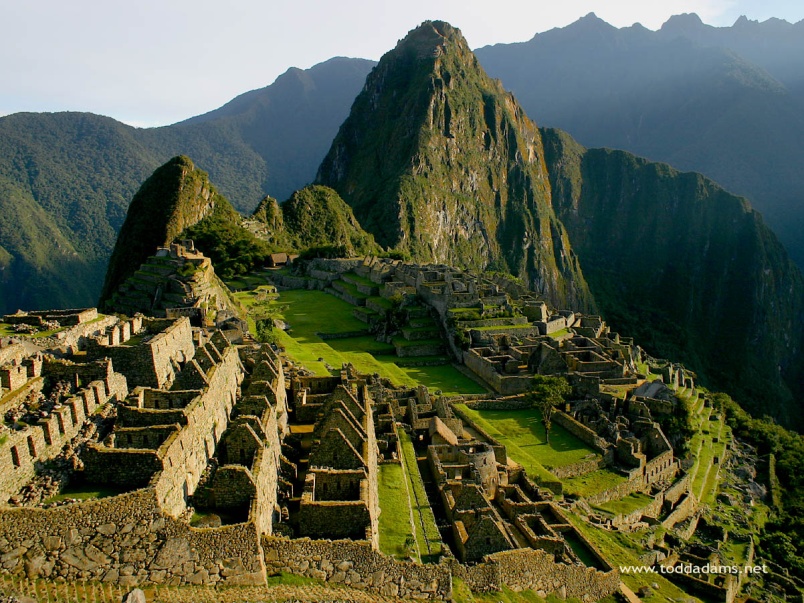 ____________________________________________________________________________________________________________________________________________________________________